WielkanocFilmik przedstawiający zwyczaje wielkanocne.https://www.youtube.com/watch?v=PSMcPXs-1vMPiosenka wielkanocnahttps://www.youtube.com/watch?v=qaXe7PP_mCQPrzykłady i propozycje prostych prac plastycznych do wykonania przez dzieci.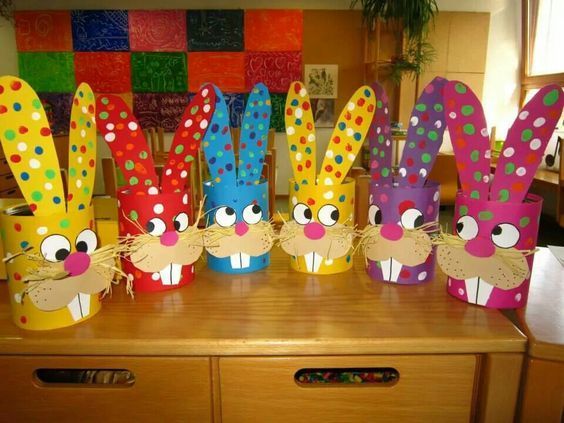 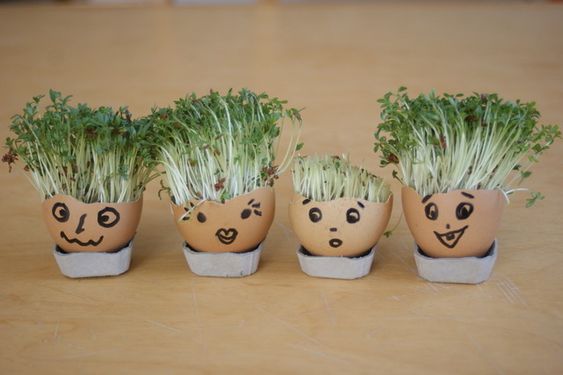 Pisanki do wydrukowania i pokolorowania.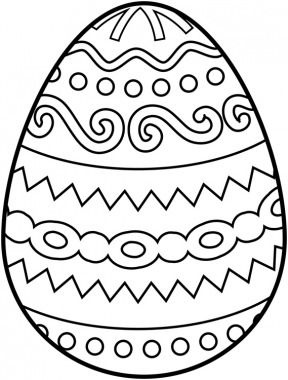 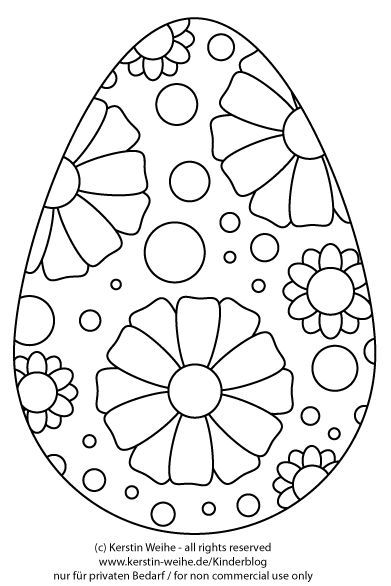 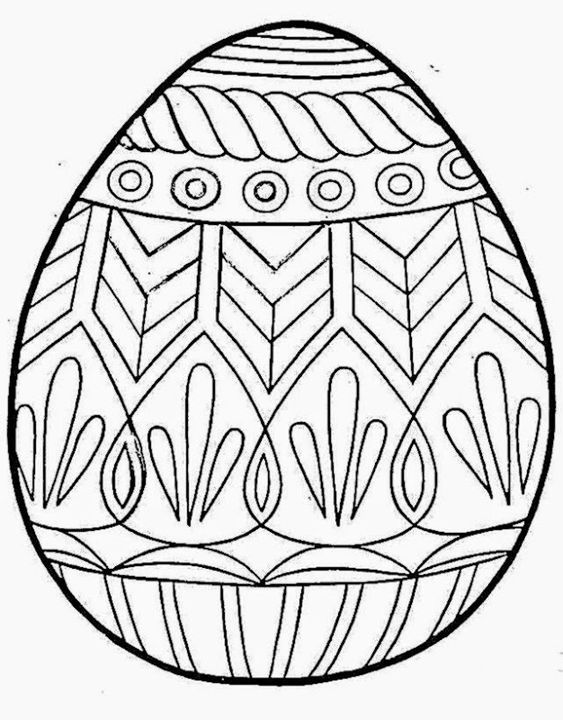 Anetta Kruszka